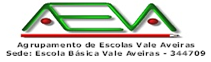 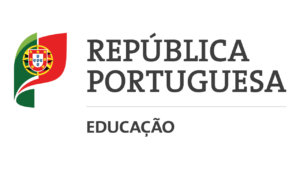 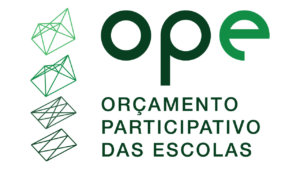      Orçamento participativo das escolas(Despacho n.º 436-A/2017)Lista de alunos que apoiam a proposta: __________________Nome completo do alunoNº de estudante (cartão do aluno)AssinaturaA:A:A:A:A:A:A:A:A:A:A:A:A:A:A:A:A:A:A:A:A:A: